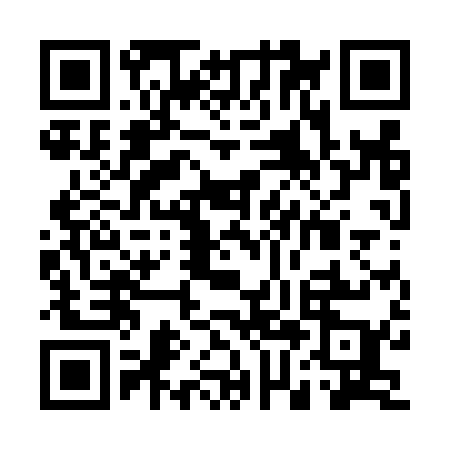 Ramadan times for Tarcoola, AustraliaMon 11 Mar 2024 - Wed 10 Apr 2024High Latitude Method: NonePrayer Calculation Method: Muslim World LeagueAsar Calculation Method: ShafiPrayer times provided by https://www.salahtimes.comDateDayFajrSuhurSunriseDhuhrAsrIftarMaghribIsha11Mon6:086:087:291:425:137:547:549:1012Tue6:096:097:301:415:127:537:539:0913Wed6:096:097:311:415:117:517:519:0714Thu6:106:107:311:415:117:507:509:0615Fri6:116:117:321:415:107:497:499:0516Sat6:126:127:331:405:097:487:489:0417Sun6:136:137:331:405:097:467:469:0218Mon6:136:137:341:405:087:457:459:0119Tue6:146:147:341:395:077:447:449:0020Wed6:156:157:351:395:067:437:438:5821Thu6:156:157:361:395:067:417:418:5722Fri6:166:167:361:395:057:407:408:5623Sat6:176:177:371:385:047:397:398:5424Sun6:176:177:381:385:037:387:388:5325Mon6:186:187:381:385:037:377:378:5226Tue6:196:197:391:375:027:357:358:5127Wed6:206:207:401:375:017:347:348:4928Thu6:206:207:401:375:007:337:338:4829Fri6:216:217:411:364:597:327:328:4730Sat6:216:217:411:364:597:307:308:4631Sun6:226:227:421:364:587:297:298:441Mon6:236:237:431:364:577:287:288:432Tue6:236:237:431:354:567:277:278:423Wed6:246:247:441:354:557:267:268:414Thu6:256:257:451:354:557:247:248:405Fri6:256:257:451:344:547:237:238:386Sat6:266:267:461:344:537:227:228:377Sun5:265:266:4612:343:526:216:217:368Mon5:275:276:4712:343:516:206:207:359Tue5:285:286:4812:333:506:186:187:3410Wed5:285:286:4812:333:506:176:177:33